Zadanie 1.Zabawa słuchowo – ruchowa z rodzicem .Dziecko wraz z rodzicem lub rodzeństwem siadają naprzeciwko siebie – jedno przed drugim.Dziecko wykonuje polecenia rodzica.Twoja lewa ręka dotknie lewego ucha rodzica/brata/siostryTwoja prawa ręka dotknie prawej dłoni rodzica/brata/siostryTwoja lewa ręka dotknie prawego ramienia rodzica/brata/siostryTwoja lewa stopa dotknie prawej stopy rodzica/brata/siostryZadanie 2. Dokończ rysować stokrotkę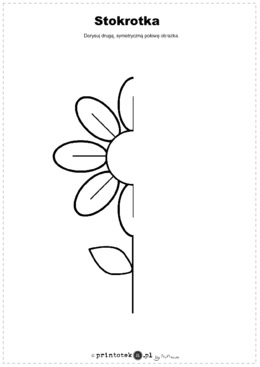 Zadanie 3.Ale spirale!Rysuj spirale po śladach, zgodnie ze strzałkami. Staraj się wykonać pracę szybko i dokładnie.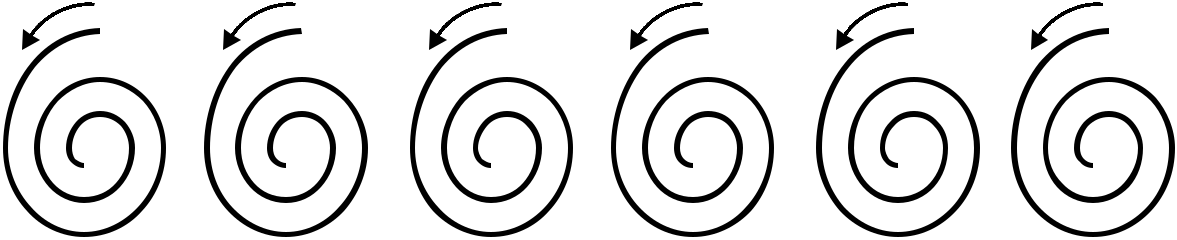 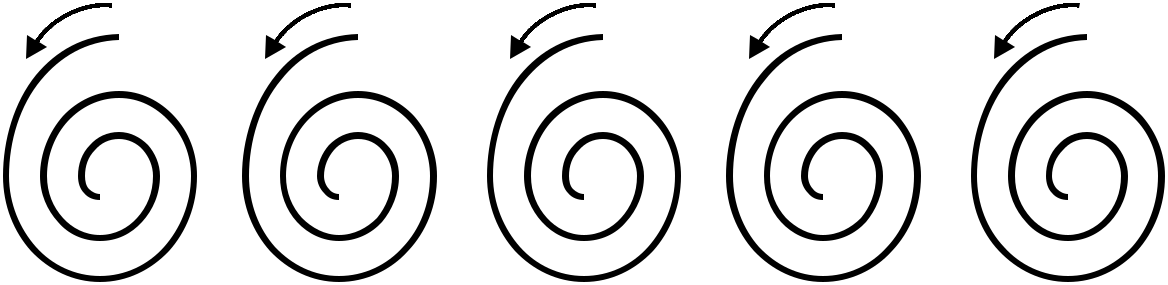 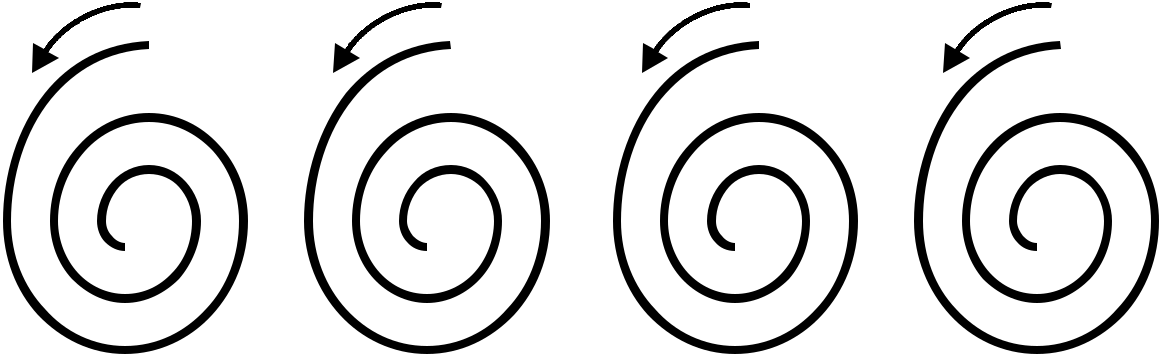 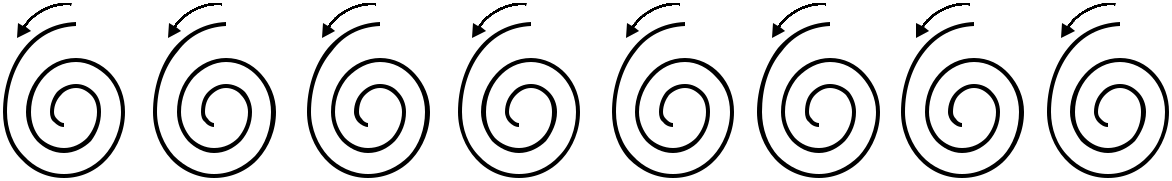 Zadanie 4.Pokoloruj motylka zgodnie z kodem 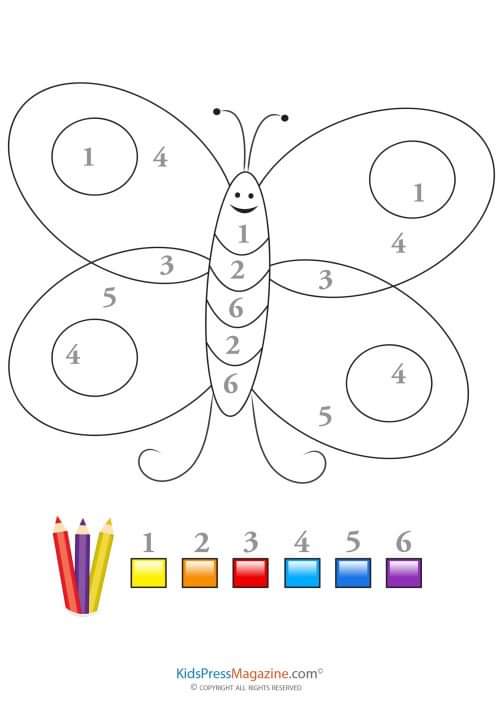 Zadanie 5.Połącz motylki w pary 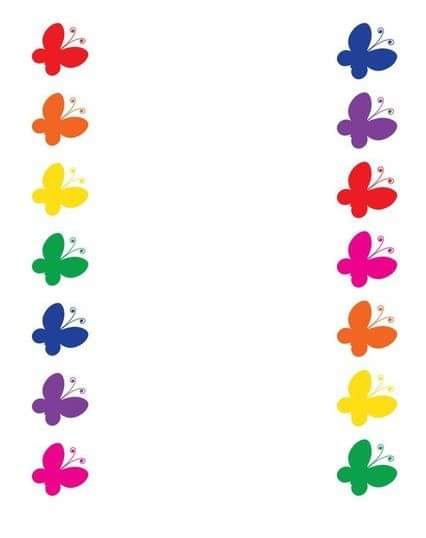 MATERIAŁ DO PRACY ZDALNEJ Z ZAKRESU POMOCY PSYCHOLOGICZNO PEDAGOGICZNEJTYDZIEŃ 11 – 15 MAJA 2020ANGELIKA OPRACOWAŁA: DOROTA WIŚNIEWSKA  USPRAWNIENIE MOTORYKI MAŁEJ UTRWALENIE ORIENTACJI W SCHEMACIE WŁASNEGO CIAŁA I PRZESTRZENI